KrystalizacePracovní list je určen pro žáky 2. stupně ZŠ a jeho cílem je získat poznatky o krystalizaci.Pokus: Krystalizace soli________________________________________________________ 1. Co je to krystalizace?…………………………………………………………………………………………………………….…………………………………………………………………………………………………………….2. K obrázkům přiřaď druh krystalizace.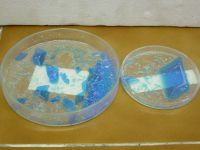 Rušená krystalizace			Volná krystalizaceKrystalizace změnou rozpouštědla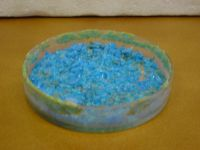 3. Roztok, v němž se již více soli nerozpustí, se nazývá……………………………………….4. Pevná látka, jejíž částice (atomy, molekuly nebo ionty) jsou pravidelně uspořádány do krystalické mřížky se nazývá …………………………… (viz tajenka).Do barevně vyznačených polí zapište:kladně nabitá částiceradioaktivní prvekželezná ruda pro výrobu železaseparační metoda založená na rozdílné teplotě varu látekkladně nabitá částice atomového jádranejmenší částice, chemicky dále nedělitelnázáporně nabitá částice tvořící obal kolem atomového jádra			Co jsem se touto aktivitou naučil(a):……………………………………………………………………………………………………………………………………………………………………………………………………………………………………………………………………………………………